الدرس الاول في تعليم التفصيلطريقة اخد مقاسات لفستان او قندورةاولا المقاسات المتوجبة علينا اخدها هي كالتالي مع الشرح
1-نقيس الطول/يأخد مقاس الطول من الكثف الى نهاية الفستان و الطول الموجود نضيف له 10 سم 
2- العرض / ناخد مقاس العرض من الاسفل اي من نهاية الفستان و نضيف له حوالي 5 سم الى 10 سم 
3- الكتف / يقاس الكتف من بداية الرقبة الى بداية الدراع
4- الرقبة 
5- الابط يقاس الابط من بداية الدراع الى بداية الصدر وتوضع المترة مستقيمة بدون ان نميلها
6-الصدر يقاس الصدر من ابط الجهة اليمنى الى ابط الجهة اليسرى
7- لاتاي 
8- الدراع -الكم-يقاس طوله من بدايته الى نهايته اما عرضه انا قيس الابط اضيف له 5 سم
مثال لتوضيح اكثر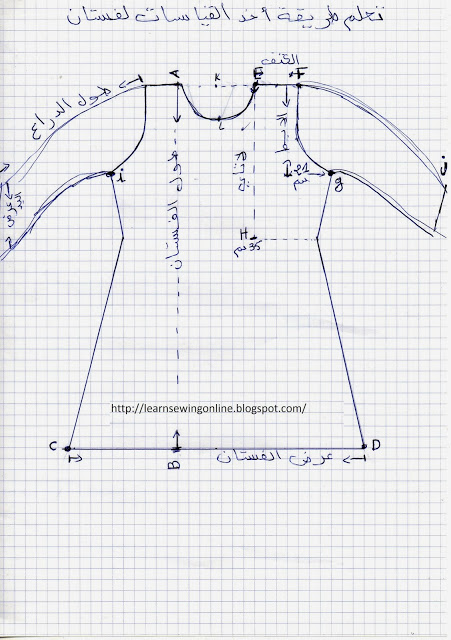 نفترض هدا فستان امامنا نبدأ في اخد المقاسات تدريجيا
الطول من النقطة A الى النقطة B و الطول الموجود نصيف له 10 سم
العرض من النقطة C الى النقطة D و العرض الموجود نضيف له 5 حتى 10 سم 
الرقبة . عرض الرقبة من K الى النقطة E اما طول الرقبة من K الى L و القيس الموجود في طول الرقبة - 1سم
الكتف من النقطة E الى النقطة F و القيس الموجود + 2سم
الابط من النقطةF  الى النقطة  G و القيس الموجود +1 سم و نوضع المترة في اخد القيس من النقطة E الى النقطةG  بوضعية مستقيمة 
الصدر يقاس من النقطة G الى النقطة I و القيس المحصل عليه نقسمه على 2 و نضيف 2 
 لاتاي من النقطة E الى النقطة H
طول الدراع من النقطةF  الى النقطة  J
 بالنسبة للعرض قيس الابط + 5سم